REG | 1594 Lakewood Rd. | Unit 14 | Toms River | NJ | 08755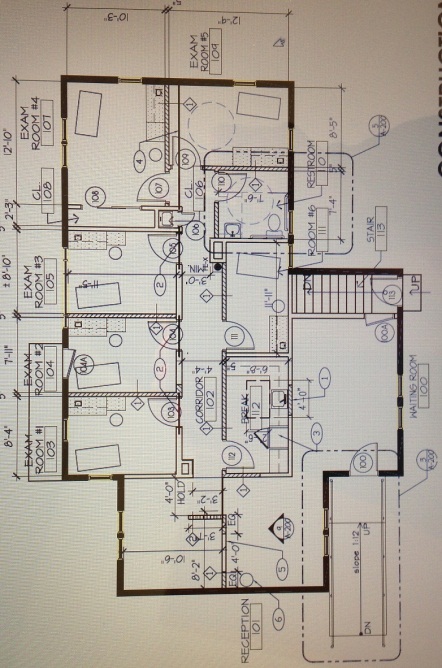 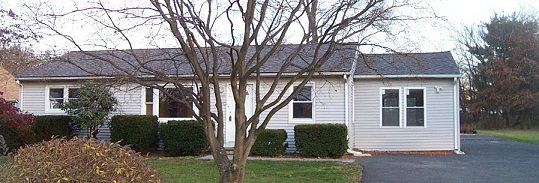 